     JÍDELNÍČEK                                          Týden od 26.9.-30.9.2022                                                   AlergenyPondělí:              Přesnídávka                Rohlík, pomazánka z lučiny, zelenina, čaj, voda                                       1,3,7	Oběd                           Polévka z fazolových lusků, čaj, voda			          Rýžový nákyp s broskvemi                                                                        1,3,7	Svačinka                     1/2 Sýrový uzel, zelenina, mléko, čaj                                                        1,3,7                                  Úterý: 	Přesnídávka               Rohlík, kuřecí pomazánka, zelenina, čaj, džus                                            1,3,7	Oběd                          Čočková polévka se zeleninou, čaj, džus                                                                                              Bulgurové rizoto s kuřecím masem, ster.okurek                                        1,3,7,9             Svačinka                     Vícezrnný chléb, zeleninový talíř, mléko, čaj                                             1,3,7   Středa:	Přesnídávka	                            Oběd                           STÁTNÍ SVÁTEK                               	Svačina		          Čtvrtek: 	Přesnídávka               Chléb, celerová pomazánka s tvarohem, zelenina, čaj, voda s citronem      1,3,7,9             Oběd		         Zeleninová polévka s kapáním, čaj, voda s citronem                                                Vepřové maso po cikánsku, hrášková rýže                                                  1,3,7            Svačina                       Rohlík, tavený sýr, zelenina, čaj, voda                                                         1,3,7Pátek:                                            	Přesnídávka               Banánové placky, ovoce, čaj, voda                                                                1,3,7             Oběd		         Hráškový krém s krutony, čaj, voda                                                Kuře na paprice, houskový knedlík                                                               1,3,7	Svačina		         Jogurt, piškoty, ovoce, čaj, voda                                                                    1,3,7               Pitný režim zajištěn po celou dobu provozuOvoce nebo zelenina je podávána k jídlu každý den.Čísla u pokrmů označují druh alergenu. Seznam alergenu je vyvěšen vedle jídelníčku.	(O) – ovoce jen pro dospělé                                                                  DOBROU CHUŤ!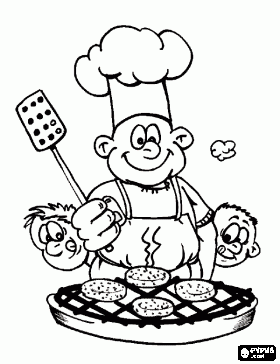   Monika Filáková	                                                                                                                Hana Tkadlecová                  (provozář)										   (kuchařka)